Oficina Metropolitana de Servicios de Autobuses OMSA 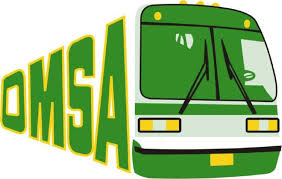 “Año del Desarrollo Agroforestal”Gerencia de Planificación y ProyectosINDICE AGENDA VISION DE LA GESTIÓN (GRAFICOS: VISIÓN Y FOCALIZACIÓN)PLAN DE ACCION MATRIZ DE PROYECTOSLISTADO DE PROYECTOS SUGERIDOS PLAN ESTRATEGICO CRONOGRAMA 